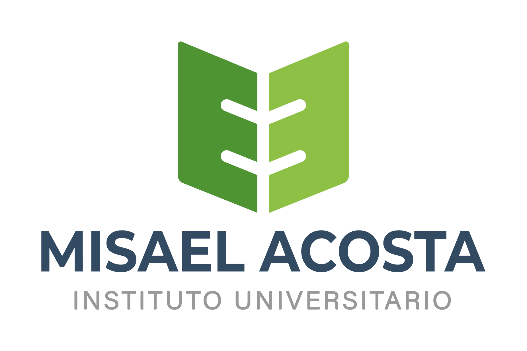             Loja 31-15 y Buenos Aires Telf. 03-2961680  		    RIOBAMBA-ECUADOR      Nº………………………………….                  .…...........…………………..…..……….…    Dra. María Renata Costales, MsC.                                  RECTORA     ………………………….…………..                   Lic. Mónica Rondal Urquizo                          CONTABILIDAD            Fecha: …………………………….…            Hora: ………………………………...Solicitud de Prácticas Pre-ProfesionalesRiobamba, Señora Rectora ISTMAS Presente. -Yo, ______________________________________________        estudiante de  de la carrera de . Solicito a usted autorice a quien corresponda.Por la favorable acogida que se sirva dar a la presente, anticipo mi agradecimiento.                                                  FIRMAEsta solicitud fue recibida en el Dpto. de Prácticas y Vinculación del ISTMAS  Fecha: ……………………………………………………Recibido por: …………………………..………………